Szkoła Podstawowa im. rtm. Witolda Pileckiego w ŁącznieProcedura przebywania ucznia w szkole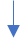 